ДОКУМЕНТАЦИЯ ЗА ОБЩЕСТВЕНА ПОРЪЧКАв открита процедура с предмет:Доставка на канцеларски материали, оригинални и зареждане с тонер касети за нуждите на Община Русе и всички второстепенни разпоредители, които не са самостоятелни юридически лица и проект "Разкриване на общностен център за предоставяне на почасови социални услуги "Личен асистент", "Социален асистент" и "Център за социална рехабилитация и интеграция" в Община Русе, по сключен административен договор BG05M9OP001-2.005-0144-C01, по обособени позиции. Обособена позиция №1. Доставка на канцеларски материали за нуждите на Община Русе и всички второстепенни разпоредители на бюджетна издръжка, които не са самостоятелни юридически лица и проект "Разкриване на общностен център за предоставяне на почасови социални услуги "Личен асистент", "Социален асистент" и "Център за социална рехабилитация и интеграция" в Община Русе, по сключен административен договор BG05M9OP001-2.005-0144-C01 - Приложение № 1								Обособена позиция №2. Доставка на канцеларски материали за нуждите на Община Русе и всички второстепенни разпоредители на бюджетна издръжка, които не са самостоятелни юридически лица и проект " Разкриване на общностен център за предоставяне на почасови социални услеги "Личен асистент", "Социален асистент" и "Център за социална рехабилитация и интеграция" в Община Русе, по сключен административен договор BG05M9OP001-2.005-0144-C01 , включени в списъка по чл.30 от Закона за интеграция на хора с увреждания - Приложение 2		Обоособена позиция №3. Доставка на оригинални  и пълнене на тонер касети за лазерни принтери, мултифункционални устройства, копирни машини, глави за мастилено-струйни принтери и ленти за матрични принтери за нуждите на Община Русе и всички второстепенни разпоредители на бюджетна издръжка, които не са самостоятелни юридически лица и проект "Разкриване на общностен център за предоставяне на почасови социални услуги "Личен асистент", "Социален асистент" и "Център за социална рехабилитация и интеграция" в Община Русе, по сключен административен договор BG05M9OP001-2.005-0144-C01 - Приложение № 3								 (настоящата документация е одобрена с решение за откриване на процедура №РД—01-1259 от 15.05.2018 г. на Кмета на Община Русе)Гр. Русе, 2018 г.РАЗДЕЛ IУКАЗАНИЯ, НЕОБХОДИМИ ЗА ПОДГОТОВКАТА НА ОФЕРТИТЕ 1. Общи условия1. Предмет на поръчката. Кратко описание.1.1 Доставка на канцеларски материали, оригинални и зареждане с тонер касети за нуждите на Община Русе и всички второстепенни разпоредители, които не са самостоятелни юридически лица и проект "Разкриване на общностен център за предоставяне на почасови социални услуги "Личен асистент", "Социален асистент" и "Център за социална рехабилитация и интеграция" в Община Русе, по сключен административен договор BG05M9OP001-2.005-0144-C01, по обособени позиции. Обособена позиция №1. Доставка на канцеларски материали за нуждите на Община Русе и всички второстепенни разпоредители на бюджетна издръжка, които не са самостоятелни юридически лица и проект "Разкриване на общностен център за предоставяне на почасови социални услуги "Личен асистент", "Социален асистент" и "Център за социална рехабилитация и интеграция" в Община Русе, по сключен административен договор BG05M9OP001-2.005-0144-C01 - Приложение № 1								Обособена позиция №2. Доставка на канцеларски материали за нуждите на Община Русе и всички второстепенни разпоредители на бюджетна издръжка, които не са самостоятелни юридически лица и проект " Разкриване на общностен център за предоставяне на почасови социални услеги "Личен асистент", "Социален асистент" и "Център за социална рехабилитация и интеграция" в Община Русе, по сключен административен договор BG05M9OP001-2.005-0144-C01 , включени в списъка по чл.30 от Закона за интеграция на хора с увреждания - Приложение 2		Обоособена позиция №3. Доставка на оригинални  и пълнене на тонер касети за лазерни принтери, мултифункционални устройства, копирни машини, глави за мастилено-струйни принтери и ленти за матрични принтери за нуждите на Община Русе и всички второстепенни разпоредители на бюджетна издръжка, които не са самостоятелни юридически лица и проект "Разкриване на общностен център за предоставяне на почасови социални услуги "Личен асистент", "Социален асистент" и "Център за социална рехабилитация и интеграция" в Община Русе, по сключен административен договор BG05M9OP001-2.005-0144-C01 - Приложение № 3								1.2. Кратко описание на предмета на поръчкатаКоличествата са ориентировъчни и доставките ще се извършват след предварително заявени видове и количества, съгласно приложения  № 1, № 2  и № 3								Доставките да се извършват  до склада на общината, като артикулите са пакетирани съгласно заявките на отделите и до всички второстепенни разпоредители на бюджетна издръжка, които не са самостоятелни юридически лица.			Начин на образуване на предложената цена Цената е с включен ДДС и транспортни разходи до склада на Община Русе - гр. Русе, пл. Свобода 6 и до всички второстепенни разпоредители на Община Русе, които не са самостоятелни юридически лица и не са възложители по ЗОП.				Предлаганата цена за посочените количества не може да надхвърля прогнозната стойност на поръчката по всяка обособена позиция. ТЕХНИЧЕСКИ СПЕЦИФИКАЦИИ Конкретни видове артикули, които следва да бъдат доставени, са представени в Приложение №1, №2 и №3 /на отделни файлове/.Забележка: За посочени в Техническата спецификация и/или в други документи конкретен стандарт, спецификация, техническа оценка, техническо одобрение, технически еталон, специфичен процес или метод на производство, конкретен модел, източник, специфичен процес, който характеризира продукта или услугата, търговска марка, патент, тип, конкретен произход или производство, да се чете „или еквивалент“. 1.3. Обособени позицииОбществената поръчка е разделена на обособени позиции.1.4. Възможност за преставяне на варианти в офертитеНе се допускат варианти в офертите1.5. Място и срок за изпълнение на поръчката1.5.1. Място за изпълнениеМястото за изпълнение на поръчката е община Русе и до всички второстепенни разпоредители на бюджетна издръжка, които не са самостоятелни юридически лица.	1.5.2. Срок за изпълнение на поръчкатаСрокът за изпълнение на обществената поръчка е  - една година /от датата на сключване на договора/Количествата са ориентировъчни и доставките ще се извършват след предварително заявени видове и количества, съгласно приложения  № 1, № 2  и № 3. Доставките да се извършват  до склада на общината, като артикулите са пакетирани съгласно заявките на отделите и до всички второстепенни разпоредители на бюджетна издръжка, които не са самостоятелни юридически лица.1.6. Прогнозна стойност за изпълнение на поръчката. 1.6.1. Прогнозна стойностЦеновото предложение на участниците не може да надхвърля максималната обща стойност на поръчката като цяло, както и стойността за всяка от позициите по отделно, като оферти, които ги надхвърлят ще бъдат предложени за отстраняване поради несъобразяване с това предварително обявено условие.1.6.2. Схема на плащанеПредвижда се плащанията по договора да се извършват по следния начин:Тридесет дневен срок от получаване на фактурата, на база на предварително заявени, количества и по банков път и след представяне на фактура - оригинал на съответния заявител /разпоредител/.Фактурите от страна на Възложителя ще се подписват от изпълнител - домакин за Община Русе, а за второстепенните разпоредители от заявителя.  Забележка: 	Само за доставките, касаещи проект Разкриване на общностен център за предоставяне на почасови социални услеги "Личен асистент", "Социален асистент" и "Център за социална рехабилитация и интеграция" в Община Русе, по сключен административен договор BG05M9OP001-2.005-0144-C01, Разходооправдателните документи трябва да са издадени на името на Община Русе и в тях да е указано, че " Разходът е по проект	Разкриване на общностен център за предоставяне на почасови социални услеги "Личен асистент", "Социален асистент" и "Център за социална рехабилитация и интеграция" в Община Русе, по сключен административен договор BG05M9OP001-2.005-0144-C01				2. ИЗИСКВАНИЯ КЪМ УЧАСТНИЦИТЕ1. Общи изисквания към участниците в процедурата1.1. В процедурата за възлагане на обществена поръчка могат да участват  български или чуждестранни физически или юридически лица или техни обединения, както и всяко друго образувание, което има право да изпълнява строителство, доставки или услуги, съгласно законодателството на държавата, в която е установено.За обособена позиция №2, запазена на основание чл. 80, ал. 1 от ППЗОП, могат да участват лице, при условие че най-малко 30 на сто от списъчния им състав е от хора с увреждания или такива в неравностойно положение. В тези случаи лицата трябва да са регистрирани като специализирани предприятия или кооперация на хора с увреждания най-малко три години преди датата на откриване на настоящата процедура за възлагане на обществена поръчка.Специализирани предприятия и кооперации на хора с увреждания могат да участват за обособена позиция №2 от настоящата процедура, при условие че могат да изпълнят най-малко 80 на сто от предмета на обособената позиция със собствени машини, съоръжения и човешки ресурс. За изпълнение на условието те могат да ползват подизпълнители или да се позовават на капацитета на трети лица, ако подизпълнителите или третите лица са специализирани предприятия и кооперации на хора с увреждания. Участникът удостоверява съответствието си с горните изисквания с попълване на Част II Информация за икономическия оператор, поле: „Само в случай че поръчката е запазена: икономическият оператор защитено предприятие ли е или социално предприятие....“За Обособена позиция №2 могат да подават оферти и други заинтересовани лица, извън тези, за които поръчката е запазена, но офертите им се разглеждат само ако няма допуснати оферти на лицата по чл. 12, ал. 1 от ЗОП.Когато в процедура за възлагане на запазена обособена позиция са подадени оферти, както от лица, за които позицията е запазена, така и от други лица, първо се разглеждат офертите на лицата, за които позицията е запазена. Офертите на останалите лица се разглеждат само ако няма допуснати оферти на лица, за които позицията е запазена.1.2. В случай че, Участникът участва като обединение, което не е регистрирано като самостоятелно юридическо лице съответствието с критериите за подбор се доказва от обединението участник, а не от всяко от лицата, включени в него, с изключение на съответна регистрация, представяне на сертификат или друго условие, необходимо за изпълнение на поръчката, съгласно изискванията на нормативен или административен акт и съобразно разпределението на участието на лицата при изпълнение на дейностите, предвидено в договора за създаване на обединението.1.3. Възложителят не поставя каквито и да е изисквания относно правната форма под която Обединението ще участва в процедурата за възлагане на поръчката. 1.4. Когато Участникът е  обединение, което не е регистрирано като самостоятелно юридическо лице се представя учредителния акт, споразумение и/или друг приложим документ, от който да е видно правното основание за създаване на обединението, както и следната информация във връзка с конкретната обществена поръчка: 1. правата и задълженията на участниците в обединението; 2. дейностите, които ще изпълнява всеки член на обединението и 3. уговаряне на солидарна отговорност между участниците в обединението. Документът следва да бъде представен от участника в копие.1.5. Когато участникът е обединение, което не е юридическо лице, следва да бъде определен и посочен партньор, който да представлява обеденението за целите на настоящата обществена поръчка.1.6. В случай че обединението е регистрирано по БУЛСТАТ, преди датата на подаване на офертата за настоящата обществена поръчка се посочва БУЛСТАТ и/или друга идентифицираща информация в съответствие със законодателството на държавата, в която участникът е установен, както и адрес, включително електронен, за кореспонденция при провеждането на процедурата. В случай че, не е регистрирано и при възлагане изпълнението на дейностите, предмет на настоящата обществена поръчка, Участникът следва да извърши регистрацията по БУЛСТАТ, след уведомяването му за извършеното класиране и преди подписване на Договора за възлагане на настоящата обществена поръчка.1.7. Подизпълнители	1.7.1  Участниците посочват в офертата подизпълнителите и дела от поръчката, който ще им възложат, ако възнамеряват да използват такива. В този случай те трябва да представят доказателство за поетите от подизпълнителите задължения. 	1.7.2.  Подизпълнителите трябва да отговарят на съответните критерии за подбор съобразно вида и дела от поръчката, който ще изпълняват, и за тях да не са налице основания за отстраняване от процедурата. 	1.7.3. Възложителят изисква замяна на подизпълнител, който не отговаря на условията по т.1.7.2. 	1.7.4. Когато частта от поръчката, която се изпълнява от подизпълнител, може да бъде предадена като отделен обект на изпълнителя или на възложителя, възложителят заплаща възнаграждение за тази част на подизпълнителя. 	1.7.5. Разплащанията по 1.7.4. се осъществяват въз основа на искане, отправено от подизпълнителя до възложителя чрез изпълнителя, който е длъжен да го предостави на възложителя в 15-дневен срок от получаването му. 	1.7.6.  Към искането по т. 1.7.5. изпълнителят предоставя становище, от което да е видно дали оспорва плащанията или част от тях като недължими. 	1.7.7. Възложителят има право да откаже плащане по т.1.7.4., когато искането за плащане е оспорено, до момента на отстраняване на причината за отказа. 	1.7.8. Правилата относно директните разплащания с подизпълнители са посочени в настоящата документация за обществената поръчка и в проекта на договор за възлагане на поръчката. 	1.7.9. Независимо от възможността за използване на подизпълнители отговорността за изпълнение на договора за обществена поръчка е на изпълнителя. 	1.7.10. След сключване на договора и най-късно преди започване на изпълнението му, изпълнителят уведомява възложителя за името, данните за контакт и представителите на подизпълнителите, посочени в офертата. Изпълнителят уведомява възложителя за всякакви промени в предоставената информация в хода на изпълнението на поръчката.	1.7.11. Замяна или включване на подизпълнител по време на изпълнение на договор за обществена поръчка се допуска по изключение, когато възникне необходимост, ако са изпълнени едновременно следните условия: 1. за новия подизпълнител не са налице основанията за отстраняване в процедурата; 2. новият подизпълнител отговаря на критериите за подбор, на които е отговарял предишният подизпълнител, включително по отношение на дела и вида на дейностите, които ще изпълнява, коригирани съобразно изпълнените до момента дейности. 	1.7.12. При замяна или включване на подизпълнител изпълнителят представя на възложителя всички документи, които доказват изпълнението на условията по т.1.7.11. заедно с копие на договора за подизпълнение или на допълнителното споразумение в тридневен срок от тяхното сключване.1.8. Използване на капацитета на трети лица.1.8.1. Участниците могат да се позоват на капацитета на трети лица, независимо от правната връзка между тях, по отношение на критериите, свързани с икономическото и финансовото състояние, техническите способности и професионалната компетентност. 1.8.2. По отношение на критериите, свързани с професионална компетентност, участниците могат да се позоват на капацитета на трети лица само ако лицата, с чиито образование, квалификация или опит се доказва изпълнение на изискванията на възложителя, ще участват в изпълнението на частта от поръчката, за която е необходим този капацитет. 1.8.3. Когато участникът се позовава на капацитета на трети лица, той трябва да може да докаже, че ще разполага с техните ресурси, като представи документи за поетите от третите лица задължения. 1.8.4. Третите лица трябва да отговарят на съответните критерии за подбор, за доказването на които участникът се позовава на техния капацитет и за тях да не са налице основанията за отстраняване от процедурата. 1.8.5. Възложителят изисква участника да замени посоченото от него трето лице, ако то не отговаря на някое от условията по т.1.8.4. 1.8.6. Възложителят изисква солидарна отговорност за изпълнението на поръчката от участника и третото лице, чийто капацитет се използва за доказване на съответствие с критериите, свързани с икономическото и финансовото състояние. 1.8.7. Когато участник в процедурата е обединение от физически и/или юридически лица, той може да докаже изпълнението на критериите за подбор с капацитета на трети лица при спазване на условията по т. 1.8.2 – 1.8.4.1.9. Лице, което участва в обединение или е дало съгласие и фигурира като подизпълнител в офертата на друг участник, не може да представя самостоятелна оферта. В процедура за възлагане на обществена поръчка едно физическо или юридическо лице може да участва само в едно обединение.1.10. Свързани лица по смисъла на паргр. 2, т. 45 от Доп. разпоредби на ЗОП не могат да бъдат самостоятелни участници в една и съща процедура.Забележка: Съгласно чл. 46, ал. 1 от ППЗОП участниците са длъжни да уведомят писмено възложителя в 3-дневен срок, в случай че се окажат свързани лица с друг участник в настоящата поръчка.2. Изисквания към личното състояние на участницитеЗа участниците в процедурата не следва да са налице основанията за задължително отстраняване, посочени в чл. 54, ал. 1 от ЗОП.Основания за задължително отстраняване, определени в чл. 54, ал. 1 от ЗОП:2.1. Възложителят отстранява от участие в процедурата за възлагане на обществена поръчка участник, за когото е налице някое от основанията, посочени по- долу, възникнало преди или по време на процедурата:а) осъден е с влязла в сила присъда, освен ако е реабилитиран, за престъпление по чл. 108а, чл. 159а - 159г, чл. 172, чл. 192а, чл. 194 - 217, чл. 219 - 252, чл. 253 - 260, чл. 301 - 307, чл. 321, 321а и чл. 352 - 353е от Наказателния кодекс (НК) или престъпления, аналогични на посочените в друга държава членка или трета страна;б) има задължения за данъци и задължителни осигурителни вноски по смисъла на чл. 162, ал. 2, т. 1 от Данъчно-осигурителния процесуален кодекс и лихвите по тях, към държавата или към общината по седалището на Възложителя и на участника, или аналогични задължения, установени с акт на компетентен орган, съгласно законодателството на държавата, в която участникът е установен, освен ако е допуснаторазсрочване, отсрочване или обезпечение на задълженията или задължението е по акт, който не е влязъл в сила;в) налице е неравнопоставеност в случаите по чл. 44, ал. 5 от ЗОП1;г) установено е, че:аа) е представил документ с невярно съдържание, свързан с удостоверяване липсата на основания за отстраняване или изпълнението на критериите за подбор;бб) не е предоставил изискваща се информация, свързана с удостоверяване липсата на основания за отстраняване или изпълнението на критериите за подбор;д) е установено с влязло в сила наказателно постановление или съдебно решение, нарушение на чл. 61, ал. 1, чл. 62, ал. 1 или 3, чл. 63, ал. 1 или 2, чл. 118, чл. 128, чл. 228, ал. 3, чл. 245 и чл. 301 – 305 от Кодекса на труда или аналогични задължения, установени с акт на компетентен орган, съгласно законодателството на държавата, в която кандидатът или участникът е установен;е) налице е конфликт на интереси, който не може да бъде отстранен.2.2. Основанията по т. 2.1, б. „а“ и „е” се отнасят за лицата, които представляват участника, за лицата, които са членове на управителни и надзорни органи на участника, и за други лица, които имат правомощия да упражняват контрол при вземането на решения от тези органи.Забележка: Лицата, които представляват участника и лицата, които са членове на управителни и надзорни органи на участника са, както следва;а) при събирателно дружество – лицата по чл. 84, ал. 1 и чл. 89, ал. 1 от Търговския закон;б) при командитно дружество – неограничено отговорните съдружници по чл. 105 от Търговския закон;в) при дружество с ограничена отговорност – лицата по чл. 141, ал. 1 и 2 от Търговския закон, а при еднолично дружество с ограничена отговорност – лицата по чл. 147, ал. 1 от Търговския закон;г) при акционерно дружество – лицата по чл. 241, ал. 1, чл. 242, ал. 1 и чл. 244, ал. 1 от Търговския закон;д) при командитно дружество с акции – лицата по чл. 256 във връзка с чл. 244, ал. 1 от Търговския закон;е) при едноличен търговец – физическото лице – търговец;ж) при клон на чуждестранно лице – лицето, което управлява и представлява клона или има аналогични права съгласно законодателството на държавата, в която клонът е регистриран;з) в случаите по б. „а” – „ж” – и прокуристите, когато има такива;и) в останалите случаи, включително за чуждестранните лица – лицата, които представляват, управляват и контролират участника съгласно законодателството на държавата, в която са установени.Други лица, които имат правомощия да упражняват контрол при вземането на решения от управителните и надзорните органи на участника, са лица със статут, който им позволява да влияят пряко върху дейността на предприятието по начин, еквивалентен на този, валиден за представляващите го лица, членовете на управителните или надзорните органи.2.3. Отстранява се и участник в процедурата - обединение от физически и/или юридически лица, когато за член на обединението е налице някое от посочените по т. 2.1 по-горе основания за отстраняване.2.4. Основанията за отстраняване по т. 2.1, б. „а” по-горе се прилагат до изтичане на пет години от влизането в сила на присъдата, освен ако в нея е посочен друг срок, а тези по т. 2.1, б. „г”, предложение първо и б. „д” – три години от датата на настъпване на обстоятелствата, освен ако в акта, с който е установено обстоятелството, е посочен друг срок.Участниците удостоверяват липсата на обстоятелствата по т. 2.1., б. „а“ – „е“ с попълване на ЕЕДОП, Част III: Основания за изключване, в приложимите полета.Когато изискванията по т. 2.1., б. „а“ и б. „е“ се отнасят за повече от едно лице, всички лица подписват един и същ ЕЕДОП. Когато е налице необходимост от защита на личните данни или при различие в обстоятелствата, свързани с личното състояние, информацията относно изискванията по по т. 2.1., б. „а“ и б. „е“ се попълва в отделен ЕЕДОП за всяко лице или за някои от лицата. В последната хипотеза - при подаване на повече от един ЕЕДОП, обстоятелствата, свързани с критериите за подбор, се съдържат само в ЕЕДОП, подписан от лице, което може самостоятелно да представлява съответния стопански субект.Когато участникът се представлява от повече от едно лице, липсата на обстоятелствата по по т. 2.1., б. „б“ - „д“ от ЗОП се декларират от лицето, което може самостоятелно да го представлява.Когато за участник е налице някое от обстоятелствата по т. 2.1. по-горе преди подаване на офертата, той има право да представи доказателства, че е предприел мерки, които гарантират неговата надеждност, въпреки наличието на съответното основание за отстраняване, съгласно чл. 56 от ЗОП.3. Специфични основания за изключване3.1. Участниците в настоящата процедура и контролираните от тях лица следва да НЕ са регистрирани в юрисдикции с преференциален данъчен режим, съгласно чл. 3 от Закона за икономическите и финансовите отношения с дружествата, регистрирани в юрисдикции с преференциален данъчен режим, контролираните от тях лица и техните действителни собственици.Участниците следва да декларират в част III, буква „Г“ от Единния европейски документ за обществени поръчки  (ЕЕДОП) дали дружеството-участник е регистрирано в юрисдикция с преференциален данъчен режим. В случай че, дружеството-участник е регистрирано в юрисдикция с преференциален данъчен режим, но са приложими изключенията по чл. 4 от ЗИФОДРЮПДРКЛТДС, се посочва конкретното изключение.3.2. За участниците в настоящата обществена поръчка НЕ трябва да са налице  обстоятелствата по чл. 69 от Закона за противодействие на корупцията и за отнемане на незаконно придобитото имущество, обн. ДВ, бр. 7 от 19 Януари 2018 г., доп., бр. 21 от 9.03.2018г, а именно:Лице, заемало висша публична длъжност, което в последната една година от изпълнението на правомощията или задълженията си по служба е участвало в провеждането на процедури за обществени поръчки или в процедури, свързани с предоставяне на средства от фондове, принадлежащи на Европейския съюз или предоставени от Европейския съюз на българската държава, няма право в продължение на една година от освобождаването си от длъжност да участва или да представлява физическо или юридическо лице в такива процедури пред институцията, в която е заемало длъжността, или пред контролирано от нея юридическо лице. Забраната се прилага и за юридическо лице, в което лицето, заемало висша публична длъжност, е станало съдружник, притежава дялове или е управител или член на орган на управление или контрол след освобождаването му от длъжност.Участниците удостоверяват липсата на специфичните основания за изключване с попълване на ЕЕДОП, Част III: Основания за изключване, Раздел Г. Специфични национални основания за изключване. 3. КРИТЕРИИ ЗА ПОДБОРГодност (правоспособност) за упражняване на професионална дейност и икономически и финансови изискванияВъзложителят не поставя такива изисквания. Технически и професионални способностиУчастникът трябва да е изпълнил успешно най-малко една дейност с предмет, идентичен или сходен с този на поръчката за последните 3 (три) години от датата на подаване на офертата, независимо от обема. Под „дейност с предмет идентичен или сходен с този на поръчката“ се разбира: За обособена позиция №1 – доставка на канцеларски материалиЗа обособена позиция №2 – доставка на канцеларски материалиЗа обособена позиция №3 -  доставка на оригинални и/или зареждане с тонер на касети за лазерни принтери, мултифункционални устройства и копирни машини и глави за мастилено-струйни принтери и ленти за матрични принтери.	Участникът следва да предостави изискуемата информация в Част ІV, Раздел В от ЕЕДОП за доставките с предмет, идентичен или сходен с този на поръчката, с посочване на стойностите, датите и получателите, изпълнени за последните три години, считано от датата на подаване на офертата.Доказателствата - списък на изпълнени доставки с предмет идентичен или сходен с този на поръчката за последните три години, считано от датата на подаване на офертата се представят от участника, определен за изпълнител, или при поискване в хода на процедурата в случаите на чл. 67, ал. 5 и 6 ЗОП.При участие на обединение, което не е юридическо лице, изискването се прилага за обединението като цяло. При посочване на участие с използване на подизпълнител, изискването се отнася и за всеки един от подизпълнителите, съобразно вида и дела от поръчката, който ще изпълняват, и за тях да не са налице основания за отстраняване от процедурата.Преди сключването на договора за възлагане на настоящата обществена поръчка, възложителят изисква от участника, определен за изпълнител, да предостави актуални документи, удостоверяващи съответствието с поставените критерии за подбор. Документите се представят и за подизпълнителите и третите лица, ако има такива.Документи не се представят в случай, че вече са били предоставени на Възложителя или са му били служебно известни или са достъпни чрез пряк и безплатен достъп до съответната национална база данни.2. Участникът следва  да прилага системи за управление на качеството  EN ISO 9001:2008 или еквивалент с обхват сходен с предмета на позициятаЗа обособена позиция № 1 - доставка на канцеларски материалиЗа обособена позиция №2 - доставка на канцераски материалиЗа обособена позиция №3 - доставка на оригинални и/или зареждане с тонери за лазернипринтери, мултифункционални устройства, копирни машини, глави за мастилено-струйнипринтери и ленти за матрични принтериУчастникът удостоверява съответствието си с критериите за подбор като попълва раздел Г: Схеми за осигуряване на качеството и стандарти за екологично управление за съответната обособена позиция, в Част IV: Критерии за подбор от ЕЕДОП.При подаване на оферта участниците попълват само съответния раздел в ЕЕДОП. При участие на обединения, които не са юридически лица, съответствието с критериите за подбор се доказва от обединението участник, а не от всяко от лицата, включени в него, с изключение на съответна регистрация, представяне на сертификат или друго условие, необходимо за изпълнение на поръчката, съгласно изискванията на нормативен или административен акт и съобразно разпределението на участието на лицата при изпълнение на дейностите, предвидено в договора за създаване на обединението. При посочване на участие с използване на подизпълнител, изискването се отнася и за всеки един от подизпълнителите, съобразно вида и дела от поръчката, който ще изпълняват, и за тях да не са налице основания за отстраняване от процедурата. Преди сключване на договор за обществена поръчка, възложителят изисква от участника, определен за изпълнител, да представи копия на сертификат/и със съответния обхват за съответната позиция, издадени от независими лица, които са акредитирани по съответната серия европейски стандарти от Изпълнителна агенция „Българска служба за акредитация“ или от друг национален орган по акредитация, който е страна по Многостранното споразумение за взаимно признаване на Европейската организация за акредитация, за съответната област или да отговарят на изискванията за признаване съгласно чл. 5а, ал. 2 от Закона за националната акредитация на органи за оценяване на съответствието. Възложителят приема еквивалентни сертификати, издадени от органи, установени в други държави членки. Възложителят приема и други доказателства за еквивалентни мерки за опазване на околната среда и осигуряване на качеството, когато участникът не е имал достъп до такива сертификати или е нямал възможност да ги получи в съответните срокове по независещи от него причини.На основание чл. 67, ал. 5 от ЗОП Възложителят може да изисква от участниците по всяко време да представят всички или част от документите, чрез които се доказва информацията, посочена в ЕЕДОП, когато това е необходимо за законосъобразното провеждане на процедурата.В случаите, когато се подава повече от един ЕЕДОП, обстоятелствата, свързани с критериите за подбор, се съдържат само в ЕЕДОП, подписан от лице, което може самостоятелно да представлява съответния стопански субект и не е необходимо да се попълват ЕЕДОП на другите лица.При попълване на ЕЕДОП следва да бъдат спазвани указанията за подготовка на образеца, съдържащи се в самия образец на ЕЕДОП, допълнителните указания, дадени от Възложителя в Раздел V Указания за подготовка на образците на документи, както и настоящите разписани указания. ВАЖНО!!! Съгласно чл. 67, ал.4 от ЗОП във връзка с § 29, т.5, б. „а“ от Преходните и заключителни разпоредби на ЗОП, в сила от 1 април 2018г. ЕЕДОП се представя задължнително в електронен вид. Задължението за електронно представяне на ЕЕДОП влиза в сила на посочената дата, независимо кога е стартирала процедурата за възлагане на обществената поръчка ( Методическо указание на АОП с изх. № МУ-4 от 02.03.2018г.)С оглед гореизложеното на интернет страницата на Община Русе, към съответното електронно досие  на поръчката е публикуван образец на ЕЕДОП във формат PDF и XML. Участниците изтеглят ЕЕДОП, който е във формат XML и го попълват след като го  заредят  (качат) на страницата на системата за еЕЕДОП https://ec.europa.eu/tools/espd/filter?lang=bg . Попълненият ЕЕДОП се изтегля и се  подписва цифрово.  ЕЕДОП се представя на подходящ оптичен носител към останалите изискуеми документи за участие в настоящата процедура. Форматът, в който се предоставя документът не следва да позволява редактиране на неговото съдържание.По посочения начин ЕЕДОП се представя (ако е приложимо) за всеки от участниците в обединението, което не е юридическо лице, за обединението- участник, за всеки подизпълнител и за всяко трето лице, чиито ресурси ще бъдат ангажирани в изпълнението.От разпоредбата на чл. 13, ал. 4 от ЗЕДЕУУ следва, че само квалифицираният електронен подпис безусловно може да се отъждестви със собственоръчно положен подпис на задължено лице. Този извод се потвърждава и от текста на чл. 25, параграф 2 от Регламент (ЕС) № 910/2014, съгласно който правната сила на квалифицирания електронен подпис е равностойна на тази на саморъчния подпис. Предвид това електронните форми на ЕЕДОП е необходимо да бъдат подписвани с квалифициран електронен подпис.Следва да се има предвид и разпоредбата на чл. 25, параграф 3 от посочения регламент, съгласно която квалифицираният електронен подпис, основан на квалифицирано удостоверение, издадено в една държава членка, се признава за квалифициран електронен подпис във всички други държави членки.Преди сключването на договор за обществена поръчка Възложителят ще изиска от участника, определен за изпълнител, да предостави актуални документи, удостоверяващи липсата на основанията за отстраняване от процедурата – документите по чл. 58 от ЗОП, както и  документи удостоверяващи съответствието с поставените критерии за подбор. Тези документи могат да бъдат изисквани и при условията по чл. 67, ал. 5 от ЗОП. Документите се представят и за подизпълнителите и третите лица, ако има такива.Възложителят няма да изисква документи, които вече са му били предоставени от участника или са му служебно известни.Важно: Преди сключване на договора, избраният изпълнител представя и  каталози без посочени цени, описание и /или фотографски снимки на стоките, които  ще се доставят.								Преди сключване на договора възложителят ще изисква и Декларация по чл. 59 и чл. 66 от ЗМИП. 4. СРОК НА ВАЛИДНОСТ НА ОФЕРТИТЕСрокът на валидност на офертите е 9 (девет) месеца, считано от датата, която е посочена за дата на получаване на офертата, съгласно Обявлението за обществената поръчка.Участникът ще бъде отстранен от участие в процедурата за възлагане на настоящата обществена поръчка, ако представи оферта с по-кратък срок на валидност или откаже да го удължи, при поискване от възложителя.5. ГАРАНЦИЯ ЗА ИЗПЪЛНЕНИЕ НА ДОГОВОРА - УСЛОВИЯ И РАЗМЕР5.1. Гаранцията, обезпечаваща изпълнението на договора за всяка една от обособените позиции е в размер на 2% от общата ориентировъчна стойност на договора без ДДС за съответната обособена позиция. Същата може да се предостави в една от следните форми: 1. парична сума;2. банкова гаранция;3. застраховка, която обезпечава изпълнението чрез покритие на отговорността на изпълнителя. Гаранцията по т. 1 или т. 2 може да се предостави от името на изпълнителя за сметка на трето лице - гарант. Участникът, определен за изпълнител, избира сам формата на гаранцията за изпълнение. Когато избраният изпълнител е обединение, което не е юридическо лице, всеки от съдружниците в него може да е наредител по банковата гаранция, съответно вносител на сумата по гаранцията или титуляр на застраховката.Участникът, определен за изпълнител на обществената поръчка представя документът за предоставената гаранция за обезпечаване изпълнението на договора при неговото сключване.Когато участникът, определен за изпълнител избере гаранцията за изпълнение на договора да бъде предоставена под формата на парична сума, то тя може да се внесе в брой на касата на Община Русе или да се преведе по банков път по следната набирателна сметка на Община Русе: Сметка в лв. (BGN):ТБ ИНВЕСТБАНК АД, КЛОН РУСЕ, BIG - IORTBGSF; IBAN - BG37 IORT 7379 3300 0300 00Когато участникът, определен за изпълнител избере гаранцията за изпълнение на договора да бъде предоставена под формата на банкова гаранция, тогава тя трябва да бъде в полза на Община Русе, безусловна, неотменяема и да съдържа задължение на банката - гарант да извърши плащане при първо писмено искане от възложителя, деклариращ, че е налице неизпълнение на задължение на изпълнителя или друго основание за задържане на Гаранцията за изпълнение, съгласно сключения договор, и със срок на валидност най-малко 60 календарни дни след срока на изпълнение/прекратяване на договора. Когато участникът, определен за изпълнител избере гаранцията за изпълнение на договора да бъде предоставена под формата на застраховка, която обезпечава изпълнението на конкретния договор чрез покритие на отговорността на изпълнителя, то застраховката следва да отговаря на следните изисквания:- да е сключена от застраховател, отговарящ на изискванията на чл. 12, ал. 1 от Кодекс на застраховането;- застрахователната сума по застраховката следва да бъде равна на 2% от общата ориентировъчна стойност на договора , без ДДС;- застраховката трябва да бъде сключена в полза на Община Русе;- застрахователната премия следва да бъде платима еднократно.- със срок на валидност най-малко 60 календарни дни след срока на изпълнение на договора. 5.2. Задържане и освобождаване на гаранцията за изпълнениеУсловията за задържане и освобождаване на гаранцията за изпълнение са указани в Договора за изпълнение на обществената поръчка между Възложителя и Изпълнителя.Договорът за изпълнение не се сключва преди спечелилият участник да представи гаранция за изпълнение.Възложителят ще освободи гаранцията за изпълнение, без да дължи лихви за периода, през който средствата законно са престояли при него.6. ДОКУМЕНТАЦИЯ ЗА УЧАСТИЕ И РАЗЯСНЕНИЯ ПО НЕЯВъзложителят предоставя неограничен, пълен, безплатен и пряк достъп до документацията за участие на официалната интернет страница на Община Русе - http://ruse-bg.eu, раздел „Текуща информация“, „Обществени поръчки – профил на купувача след 14.04.2016 г.“, електронно досие на поръчката: http://ruse-bg.eu/bg/displayzop/586/387/index.html При писмено искане за разяснения по условията на обществената поръчка, направено до 10 дни, преди изтичането на срока за получаване на оферти, възложителят е длъжен да публикува в профила на купувача, в електронното досие на поръчката, писмени разяснения. Разясненията се публикуват на профила на купувача, в електронното досие на поръчката, в срок от 4 дни от получаване на искането.7. ОФЕРТИ ЗА УЧАСТИЕ. 7.1. Подготовка на офертитеУчастниците трябва да се запознаят с всички указания и условия за участие, дадени в обявлението и документацията за участие. При изготвяне на офертата всеки участник трябва да се придържа точно към условията, обявени от възложителя.Офертите за участие се изготвят на български език.До изтичане на срок за подаване на заявленията за участие или офертите, всеки участник може да промени, допълни или да оттегли офертата си.Участниците могат да посочат в офертите си информация, която смятат за конфиденциална във връзка с наличието на търговска тайна. Когато участниците са се позовали на конфиденциалност, съответната информация не се разкрива от възложителя. Участниците не могат да се позовават на конфиденциалност по отношение на предложенията от офертите им, които подлежат на оценка.Документите, свързани с участието в процедурата, се представят от участника или от упълномощен от него представител – лично или чрез пощенска или друга куриерска услуга с препоръчана пратка с обратна разписка на адреса на общината.7.2 Съдържание на офертите и изискванияОфертите се представят в запечатана непрозрачна опаковка, която включва: 7.2.1. Опис на представените документи – по образец на участника (поотделно за всяка обособена позиция, за която се подава оферта)7.2.2. Копие на договора за обединение, при участник обединение (или друг документ, от който да е видно правното основание за създаване на обединението), в което следва да са предвидени: 1. правата и задълженията на участниците в обединението; 2. дейностите, които ще изпълнява всеки член на обединението и 3. уговаряне на солидарна отговорност между участниците в обединението. Когато в договора не е определен партньор който да представлява обединението за целите на поръчката, участникът представя и документ, подписн от членовете на обединението, в който се посочва представляващия обединението партньор (поотделно за всяка обособена позиция, за която се подава оферта);7.2.3. Единен европейски документ за обществени поръчки (ЕЕДОП) за участника в съответствие с изискванията на закона и условията на възложителя, а когато е приложимо – ЕЕДОП за всеки от участниците в обединението, което не е юридическо лице, за всеки подизпълнител и за всяко трето лице, чиито ресурси ще бъдат ангажирани в изпълнението на поръчката – по образец - – за всяка обособена позиция поотделно.При участник обединение, ЕЕДОП се представя и от обединението-участник в процедурата.7.2.4. Документи за доказване на предприетите мерки за надеждност, когато е приложимо, в това число:- по отношение на обстоятелствата по чл. 56, ал. 1, т. 1 и 2 от ЗОП – документ за извършено плащане или споразумение, или друг документи, от който да е видно, че задълженията са обезпечени или че страните са договорили тяхното отсрочване или разсрочване, заедно с погасителен план и/или с посочени дати за окончателно изплащане на дължимите задължения или е в процес на изплащане на дължимо обезщетение;- по отношение на обстоятелството по чл. 56, ал. 1, т. 3 от ЗОП – документ от съответния компетентен орган за потвърждение на описаните обстоятелства.7.2.5. Декларация за всички задължени лица по смисъла на чл. 54, ал. 2 от ЗОП - по образец (поотделно за всяка обособена позиция, за която се подава оферта)*** Декларация по чл. 12, ал. 6 от ЗОП – по образец (само за обособена позиция №2 и само от участници, които са специализирани предприятия и кооперации на хора с увреждания);7.2.6. Техническо предложение (поотделно за всяка обособена позиция, за която се подава оферта) , съдържащо: а) към всяко Техническо предложение (в зависимос от обособената/ите позиция/и, за която/ито се подава оферта), участниците прилагат документ за упълномощаване, когато лицето, което подава офертата, не е законният представител на участника. б) предложение за изпълнение на поръчката, в съответствие с техническите спецификации и изискванията на възложителя – оригинал, по образец – за всяка обособена позиция поотделно,Когато участникът участва за повече от една обособена позиция документите по т. 7.2.6. от настоящия раздел се представят толкова пъти, за колкото обособени позиции участникът участва.7.2.7. Отделен непрозрачен запечатан плик с надпис „Предлагани ценови параметри“, с посочване на позицията, за която се отнася, (поотделно за всяка обособена позиция, за която се подава оферта),  който съдържа:- - „Ценово предложение“ – попълнено и подписано, в оригинал, по образец – за всяка обособена позиция поотделно, като крайното ценово предложение да не бъде закръглено, а да бъде изписано до стотинка (до втория знак след десетичната запетая), да бъде посочена стойността без ДДС и стойността с ДДС, като участниците предлагат единични цени по артикули.Предложените единични цени да не бъдат закръглени, а да бъдат изписани до стотинка (до втория знак след десетичната запетая), да бъде посочена стойността съгласно съответния образец.Участникът е единствено отговорен за евентуално допуснати грешки и пропуски в изчисленията на предложените от него цени, което удостоверява с подпис и печат на всеки един докумети, включен в ценовото предложение.При несъответствие между цифрова и изписана с думи цена ще се взема предвид изписаната с думи.В цената на договора се включват всички разходи, свързани с качественото изпълнение на поръчката в описания вид и обхват. Извън отделния непрозрачен запечатан плик с надпис „Предлагани ценови параметри“ не трябва да е посочена никаква информация за цената. Участници, които по какъвто и да е начин са включили някъде в офертата си, извън плика „Предлагани ценови параметри“, елементи, свързани с предлаганата цена (или части от нея), ще бъдат отстранени от участние в процедурата.Всички документи, които не са представени в оригинал и за които не се изисква нотариална заверка, трябва да са: заверени (когато са копия) с гриф „Вярно с оригинала“, подпис и мокър печат /ако има такъв/, всички документи, свързани с предложението, трябва да бъдат на български език или в превод на български език, ако в предложението са включени документи, референции или сертификати на чужд език, същите трябва да са придружени от превод на български език.Указания за подготовката на образците на документи се съдържа във всеки отделен образец, предоставен от Възложителя и в отделен раздел към документацията – Раздел V Указания за подготовка на образците на документи.Забележка: Представянето на оферта за участие в настоящата процедура, задължава участника да приеме напълно всички изисквания и условия, посочени в тази документация, при спазване на ЗОП. Поставянето на различни от тези условия и изисквания от страна на участника не ангажира по никакъв начин Възложителя.ВАЖНО! В случаите когато участник подава оферта за повече от една обособена позиция, в запечатаната непрозрачна опаковка, за всяка от позициите се представят отделно комплектувани документите по т. 7.2.1 до т. 7.2.6. (включително) и отделни непрозрачни пликове с надпис „Предлагани ценови параметри“ (т. 7.2.7.) с посочване на обособената позиция, за която се отнасят.7.3. ЗапечатванеЗапечатаната непрозрачна опаковка с документите, свързани с участието в процедурата следва да съдържа:7.3.1. Документите от т. 7.2.1 до т. 7.2.6. от настоящия раздел;7.3.2. Отделен непрозрачен запечатан плик с надпис „Предлагани ценови параметри“ за съответната обособена позиция – т. 7.2.7. от настоящия раздел, съдържащ Ценовото предложение.Документите по т. 7.2.1. до т. 7.2.6. и отделният непрозрачен запечатан плик с надпис „Предлагани ценови параметри“ – т. 7.2.7., се представят в обща непрозрачна опаковка, върху която се изписва:Наименование на участникаУчастниците в обединението (когато е приложимо)Адрес за кореспонденцияТелефонФаксЕлектронен адресОФЕРТАза участие в открита процедура с предмет:Доставка на канцеларски материали по три обособени позиции, за обособена позиция №………….									Получател:									Община Русе									Гр. Русе, пл. Свобода №67.4. Подаване на оферта Документите, свързани с участието в процедурата се представят от участника или от упълномощен от него представител лично или чрез пощенска или друга куриерска услуга с препоръчана пратка с обратна разписка, на адрес: гр. Русе, пл. Свобода 6, Информационен  център, гише „Обществени поръчки и транспорт“.Оферти се приемат до датата и часа, посочени в раздел IV.2.2. на Обявлението за общесвена поръчка (местно време).До изтичане на срока за подаване на офертите, всеки участник може да промени, допълни или да оттегли офертата си.Оттеглянето на офертата прекратява по-нататъшното участие на участника в проедурата. Допълнението и промяната на офертата трябва да отговарят на изискванията и условията за пресдтавяне на първоначалната оферта, като върху плика бъде отбелязан и текст „Допълнение/Промяна на оферта (с входящ номер)“ – За участие в открита процедура с предмет:  Доставка на канцеларски материали по три обособени позиции, за обособена позиция №………….Не се приемат оферти, които са представени след изтичане на крайния срок за получаване или в незапечатана или скъсана опаковка.Когато към момента на изтичане на крайния срок за получаване на оферти пред мястото, определено за тяхното подаване, все още има чакащи лица, те се включват в списък, който се подписва от представител на възложителя и от присъстващите лица. Заявленията за участие или офертите на лицата от списъка се завеждат в регистъра, като не се допуска приемане на заявления за участие или оферти от лица, които не са включени в списъка. Получените оферти се предават на председателя на комисията за което се съставя протокол с данните. Протоколът се подписва от предаващото лице и от председателя на комисията.Срокът за подаване на оферти може да се удължава, съгласно чл. 100 от ЗОП.7.5. Възложителят сключва писмен договор с избрания за изпълнител участник по реда и при условията на чл. 112 от Закона на обществени поръчки. При подписване на договора участникът, избран за изпълнител е длъжен да представи документи в съответствие с чл. 112 ал. 1 от ЗОП.8. ОЦЕНКА НА ОФЕРТИТЕ И ИЗБОР НА ИЗПЪЛНИТЕЛ8.1. Публични заседания на комисиятаПърво публично заседание – мястото и датата на отварянето на офертите са съгласно посочените в раздел IV.2.7. Условия за отваряне на офертите от Обявлението за обществената поръчка. Заседанието по отваряне на офертите е публично и на него могат да присъстват участниците в процедурата или тени представители, както и представители на средствата за масово осведомяване.Второ публично заседание – не по-късно от два работни дни преди датата на отваряне на ценовите предложения комисията обявява най-малко чрез съобщение в профила на купувача датата, часа и мястото на отварянето. На отварянето могат да присъстват участниците в процедурата или техни представители, както и представители на средствата за масово осведомяване. Комисията обявява резултатите от оценяването на офертите по другите показатели, отваря ценовите предложения и ги оповестява.8.2. Разглеждане на офертите за участиеИзвършването на подбор на участниците, разглеждането и оценката на офертите се осъществява от назначена от Възложителя комисия.При провеждане на процедурата първо се провежда предварителен подбор, след което се разглеждат офертите на участниците.Комисията спазва регламентирания ред за работа в чл. 104, ал. 1, ал. 4-6 от ЗОП, чл. 53 – чл. 60 от ППЗОП и другите разпоредби на ЗОП и ППЗОП.8.3. Обществената поръчка се възлага въз основа на Икономически най-изгодната оферта, определена по критерий за възлагане – оптимално съотношение качество/цена, въз основа на цена и качествени показатели, съгласно утвърдената от Възложителя методика.На първо място се класира офертата на участника, получил най-висока комплексна оценка.РАЗДЕЛ IIОБРАЗЦИ НА ДОКУМЕНТИЕдинен европейски документ за обществени поръчки (ЕЕДОП) в електронен вид- еЕЕДОПЗабележка: Образецът на еЕЕДОП (XML и PDF формат) е публикуван в отделен файл на профила на купувача на Община Русе. ОБРАЗЕЦ №1ПРЕДЛОЖЕНИЕ ЗА ИЗПЪЛНЕНИЕ НА ПОРЪЧКАТАПодписаният/ата………………………………………………...............…………............................(трите имена)данни по документ за самоличност…............................................................................................…(номер на лична карта, дата, орган и място на издаването)в качеството си на ………………………………………………………………………...............…(длъжност)на …....................................................................................................................................................., (наименование на участника)ЕИК/БУЛСТАТ…............................................., – участник в процедура за възлагане на обществена поръчка с предмет: Доставка на канцеларски материали, оригинални и зареждане с тонер касети за нуждите на Община Русе и всички второстепенни разпоредители, които не са самостоятелни юридически лица и проект "Разкриване на общностен център за предоставяне на почасови социални услуги "Личен асистент", "Социален асистент" и "Център за социална рехабилитация и интеграция" в Община Русе, по сключен административен договор BG05M9OP001-2.005-0144-C01, по обособени позиции. За обособена позиция № ………………………………….С настоящото представяме нашето предложение за изпълнение на предмета на обществената поръчка.1. Приемаме условията за изпълнение на обществената поръчка, заложени в Документацията за участие. 2. Запознати сме със съдържанието на проекта на договор и приемаме клаузите в него.3. Приемаме срокът на валидност на нашата оферта да бъде 9 (девет) месеца, считано от датата, посочена за дата за получаване на офертата, съгласно Обявлението за поръчка. 4. Декларираме, че ако бъдем избрани за изпълнител ще изпълним предмета на поръчката в пълно съответствие с техническата спецификация /Приложение № ……………/***попълва се номера на приложението за съответната обособена позиция, изискванията на възложителя, нормативните изисквания, добрите практики в областта и представеното от нас предложение, като ще спазваме следните срокове за изпълнение на поръчката:  Срок за доставка - ................................. ден/дни.Срок за реакция – ................................. ден/дни. ***Участниците следва да спазят изискването сроковете да се посочват в календарен/календарни ден/дни, като цяло число.5. След като се запознахме с обществената поръчка и документацията, вкл. всички образци и условията на проекто-договора, получаването, на които потвърждаваме с настоящото, се съгласяваме със заложените условия за изпълнение на поръчката.6. В случай, че бъдем определени за изпълнител на поръчката, при подписването на договора ще представим актуални документи, удостоверяващи липсата на основанията за отстраняване от процедурата, както и съответствието с поставените критерии за подбор. Приложения:Документ за упълномощаване (когато лицето, което подава офертата, не е законният представител на участника); Предложението за изпълнение на поръчката следва да е съобразено с насоките, дадени в Указанията за подготовка на офертите, Техническите спецификации и Методиката за оценка на офертитеАко участник не представи Предложение за изпълнение на поръчката и/или някое от приложенията към него, или представеното от него предложение не съответства на изискванията на Техническите спецификации на Възложителя и/или на Методиката за оценка на офертите, той ще бъде отстранен от участие в процедурата. ОБРАЗЕЦ №2.1ЦЕНОВО ПРЕДЛОЖЕНИЕза обособена позиция № 1  Доставка на канцеларски материали за нуждите на Община Русе и всички второстепенни разпоредители на бюджетна издръжка, които не са самостоятелни юридически лица и проект "Разкриване на общностен център за предоставяне на почасови социални услуги "Личен асистент", "Социален асистент" и "Център за социална рехабилитация и интеграция" в Община Русе, по сключен административен договор BG05M9OP001-2.005-0144-C01 - Приложение № 1.Подписаният/ата……………………………………………..................………................................(трите имена)данни по документ за самоличност..................................................................................…............. 				(номер на лична карта, дата, орган и място на издаването)в качеството си на ………………………………………………………………………….............(длъжност)на ........................................................................................................................................................., (наименование на участника)ЕИК/БУЛСТАТ................................................ – участник в процедура за възлагане на обществена поръчка с предмет: Доставка на канцеларски материали, оригинални и зареждане с тонер касети за нуждите на Община Русе и всички второстепенни разпоредители, които не са самостоятелни юридически лица и проект "Разкриване на общностен център за предоставяне на почасови социални услуги "Личен асистент", "Социален асистент" и "Център за социална рехабилитация и интеграция" в Община Русе, по сключен административен договор BG05M9OP001-2.005-0144-C01, по обособени позиции., предлагам представляваният от мен участник да организира и изпълни поръчката при следните условия:Цена за изпълнение предмета на обособена позиция №1 …………. лева без ДДС и ……………. лева с ДДС, която включва:Така предложената цена включва всички разходи за изпълнение предмета на поръчката.Определена е при пълно съответствие с изискванията на Възложителя и не подлежи на промяна през целия срок на действие на договора.Приемам, че единствено и само представляваният от мен участник ще бъде отговорен за евентуално допуснати грешки или пропуски в изчисленията на предложената цена. Декларирам, че всички еднократни разходи, които биха могли да възникнат при изпълнение на поръчката са изцяло за сметка на Изпълнителя и в полза на Възложителя.Декларирам, че съм съгласен заплащането да става съгласно клаузите, залегнали в (проекто) договора, като всички наши действия подлежат на проверка и съгласуване от страна на Възложителя, вкл. външни за страната органи.До подготвянето на официален договор, това ценово предложение заедно с писменото приемане от Ваша страна и известие за сключване на договор ще формират обвързващо споразумение между двете страни.При условие, че бъдем избрани за Изпълнител на обществената поръчка, ние сме съгласни да представим гаранция за изпълнение на задълженията по договора в размер на 2% от общата ориентировъчна стойност на договора без ДДС.Настоящото ценово предложение е валидно за период от 9 (девет) месеца от датата, посочена за дата за получаване на офертата, съгласно обявлението/решението за промяна за обществената поръчка.ОБРАЗЕЦ №2.2ЦЕНОВО ПРЕДЛОЖЕНИЕза обособена позиция № 2 Доставка на канцеларски материали за нуждите на Община Русе и всички второстепенни разпоредители на бюджетна издръжка, които не са самостоятелни юридически лица и проект " Разкриване на общностен център за предоставяне на почасови социални услеги "Личен асистент", "Социален асистент" и "Център за социална рехабилитация и интеграция" в Община Русе, по сключен административен договор BG05M9OP001-2.005-0144-C01 , включени в списъка по чл.30 от Закона за интеграция на хора с увреждания - Приложение 2				Подписаният/ата……………………………………………..................………................................(трите имена)данни по документ за самоличност..................................................................................…............. 				(номер на лична карта, дата, орган и място на издаването)в качеството си на ………………………………………………………………………….............(длъжност)на ........................................................................................................................................................., (наименование на участника)ЕИК/БУЛСТАТ................................................ – участник в процедура за възлагане на обществена поръчка с предмет: Доставка на канцеларски материали, оригинални и зареждане с тонер касети за нуждите на Община Русе и всички второстепенни разпоредители, които не са самостоятелни юридически лица и проект "Разкриване на общностен център за предоставяне на почасови социални услуги "Личен асистент", "Социален асистент" и "Център за социална рехабилитация и интеграция" в Община Русе, по сключен административен договор BG05M9OP001-2.005-0144-C01, по обособени позиции., предлагам представляваният от мен участник да организира и изпълни поръчката при следните условия:Цена за изпълнение предмета на обособена позиция №2 …………. лева без ДДС и ……………. лева с ДДС, която включва:Така предложената цена включва всички разходи за изпълнение предмета на поръчката.Определена е при пълно съответствие с изискванията на Възложителя и не подлежи на промяна през целия срок на действие на договора.Приемам, че единствено и само представляваният от мен участник ще бъде отговорен за евентуално допуснати грешки или пропуски в изчисленията на предложената цена. Декларирам, че всички еднократни разходи, които биха могли да възникнат при изпълнение на поръчката са изцяло за сметка на Изпълнителя и в полза на Възложителя.Декларирам, че съм съгласен заплащането да става съгласно клаузите, залегнали в (проекто) договора, като всички наши действия подлежат на проверка и съгласуване от страна на Възложителя, вкл. външни за страната органи.До подготвянето на официален договор, това ценово предложение заедно с писменото приемане от Ваша страна и известие за сключване на договор ще формират обвързващо споразумение между двете страни.При условие, че бъдем избрани за Изпълнител на обществената поръчка, ние сме съгласни да представим гаранция за изпълнение на задълженията по договора в размер на 2% от общата ориентировъчна стойност на договора без ДДС.Настоящото ценово предложение е валидно за период от 9 (девет) месеца от датата, посочена за дата за получаване на офертата, съгласно обявлението/решението за промяна за обществената поръчка.ОБРАЗЕЦ №2.3ЦЕНОВО ПРЕДЛОЖЕНИЕза обособена позиция № 3 Доставка на оригинални  и пълнене на тонер касети за лазерни принтери, мултифункционални устройства, копирни машини, глави за мастилено-струйни принтери и ленти за матрични принтери за нуждите на Община Русе и всички второстепенни разпоредители на бюджетна издръжка, които не са самостоятелни юридически лица и проект "Разкриване на общностен център за предоставяне на почасови социални услуги "Личен асистент", "Социален асистент" и "Център за социална рехабилитация и интеграция" в Община Русе, по сключен административен договор BG05M9OP001-2.005-0144-C01 - Приложение № 3								Подписаният/ата……………………………………………..................………................................(трите имена)данни по документ за самоличност..................................................................................…............. 				(номер на лична карта, дата, орган и място на издаването)в качеството си на ………………………………………………………………………….............(длъжност)на ........................................................................................................................................................., (наименование на участника)ЕИК/БУЛСТАТ................................................ – участник в процедура за възлагане на обществена поръчка с предмет: Доставка на канцеларски материали, оригинални и зареждане с тонер касети за нуждите на Община Русе и всички второстепенни разпоредители, които не са самостоятелни юридически лица и проект "Разкриване на общностен център за предоставяне на почасови социални услуги "Личен асистент", "Социален асистент" и "Център за социална рехабилитация и интеграция" в Община Русе, по сключен административен договор BG05M9OP001-2.005-0144-C01, по обособени позиции., предлагам:Цена за изпълнение предмета на обособена позиция №3 …………. лева без ДДС и ……………. лева с ДДС. Неразделна част към настоящото ценово предложение е Приложение 3, съдържащо единичените цени за всички номенклатурни единици от списъка. Така предложената цена включва всички разходи за изпълнение предмета на поръчката.Определена е при пълно съответствие с изискванията на Възложителя и не подлежи на промяна през целия срок на действие на договора.Приемам, че единствено и само представляваният от мен участник ще бъде отговорен за евентуално допуснати грешки или пропуски в изчисленията на предложената цена. Декларирам, че всички еднократни разходи, които биха могли да възникнат при изпълнение на поръчката са изцяло за сметка на Изпълнителя и в полза на Възложителя.Декларирам, че съм съгласен заплащането да става съгласно клаузите, залегнали в (проекто) договора, като всички наши действия подлежат на проверка и съгласуване от страна на Възложителя, вкл. външни за страната органи.До подготвянето на официален договор, това ценово предложение заедно с писменото приемане от Ваша страна и известие за сключване на договор ще формират обвързващо споразумение между двете страни.При условие, че бъдем избрани за Изпълнител на обществената поръчка, ние сме съгласни да представим гаранция за изпълнение на задълженията по договора в размер на 2% от общата ориентировъчна стойност на договора без ДДС.Настоящото ценово предложение е валидно за период от 9 (девет) месеца от датата, посочена за дата за получаване на офертата, съгласно обявлението/решението за промяна за обществената поръчка.ОБРАЗЕЦ №3Д Е К Л А Р А Ц И ЯПодписаният/ата……………………………………………..................……….................................(трите имена)данни по документ за самоличност................................................................................…................(номер на лична карта, дата, орган и място на издаването)в качеството си на …………………………………………………………………………..............(длъжност)на .........................................................................................................................................................., (наименование на участника)ЕИК/БУЛСТАТ................................................, – участник в процедура за възлагане на обществена поръчка с предмет: Доставка на канцеларски материали, оригинални и зареждане с тонер касети за нуждите на Община Русе и всички второстепенни разпоредители, които не са самостоятелни юридически лица и проект "Разкриване на общностен център за предоставяне на почасови социални услуги "Личен асистент", "Социален асистент" и "Център за социална рехабилитация и интеграция" в Община Русе, по сключен административен договор BG05M9OP001-2.005-0144-C01, по обособени позиции.Д Е К Л А Р И Р А М, че:във връзка с участието в открита процедура за възлагане на обществена поръчка с предмет: Доставка на канцеларски материали, оригинални и зареждане с тонер касети за нуждите на Община Русе и всички второстепенни разпоредители, които не са самостоятелни юридически лица и проект "Разкриване на общностен център за предоставяне на почасови социални услуги "Личен асистент", "Социален асистент" и "Център за социална рехабилитация и интеграция" в Община Русе, по сключен административен договор BG05M9OP001-2.005-0144-C01, по обособени позиции. предоставям следният списък на всички задължени лица по смисъла на чл. 54, ал. 2 от ЗОП: ОБРАЗЕЦ №4Д Е К Л А Р А Ц И Япо чл. 12, ал. 6 от Закона за обществените поръчкиДолуподписаният/ата ...............................................................................................,  с лична карта № ............................., издадена на ...................... от .......................................... с ЕГН......................................, в качеството ми на ..................................................................на ................................................................., вписано в търговския регистър на Агенцията по вписванията под единен индентификационен код № .................................................., със седалище ........................................и адрес на  управление..............................................., тел.................................. – участник в обществена поръчка с предмет: Доставка на канцеларски материали, оригинални и зареждане с тонер касети за нуждите на Община Русе и всички второстепенни разпоредители, които не са самостоятелни юридически лица и проект "Разкриване на общностен център за предоставяне на почасови социални услуги "Личен асистент", "Социален асистент" и "Център за социална рехабилитация и интеграция" в Община Русе, по сключен административен договор BG05M9OP001-2.005-0144-C01, по обособени позиции.За Обособена позиция №2: Доставка на канцеларски материали за нуждите на Община Русе и всички второстепенни разпоредители на бюджетна издръжка, които не са самостоятелни юридически лица и проект " Разкриване на общностен център за предоставяне на почасови социални услеги "Личен асистент", "Социален асистент" и "Център за социална рехабилитация и интеграция" в Община Русе, по сключен административен договор BG05M9OP001-2.005-0144-C01 , включени в списъка по чл.30 от Закона за интеграция на хора с увреждания - Приложение 2.1. Декларирам, че самостоятелно мога да изпълня ………….% от предмета на настоящата обособена позиция със собствени машини, съоръжения и човешки ресурс, Забележка: На осн. чл.12, ал.6 от ЗОП, участникът, който е специализирано предприятие или кооперация на хора с увреждания, може да участва  за обособената позиция при условие, че може да изпълни най-малко 80 на сто от нейния предмет със собствени машини, съоръжения и човешки ресурс. За изпълнение на условието участникът може да ползва подизпълнители или да се позове на капацитета на трети лица, ако подизпълнителите или третите лица са специализирани предприятия или кооперации на хора с увреждания.При невъзможност за самостоятелно изпълнение на минимум 80% от предмета на обособената позиция, участникът следва да попълни т. 2 от настоящата декларация.2. Ще ползвам подизпълнител и/или ще се позова на ресурсите на трето лице, които са вписани в регистъра на специализираните предприятия и кооперации на хора с увреждания, поддържан от Агенцията за хората с увреждания. (попълва се съответно т. 3.1 и/ или т. 3.2), както следва:2.1. Подизпълнител/и-....................................................................................................................................................... (посочва се наименование на подизпълнителя, ЕИК/ЕГН) -………………………………………………………………………………………………………….....(посочва се номер под който е вписан в регистъра на специализираните предприятия и кооперации на хора с увреждания, поддържан от АХУ, или информация относно регистрация в еквивалентен регистър на държава-членка на Европейския съюз)2.2. Трето лице/трети лица -.................................................................................................................................................(посочва се наименование на третото лице, ЕИК/ЕГН) -………………………………..…………………………………………………………………………(посочва се номер под който е вписан в регистъра на специализираните предприятия и кооперации на хора с увреждания, поддържан от АХУ, или информация относно регистрация в еквивалентен регистър на държава-членка на Европейския съюз.)При необходимост се добавят допълнителни редове.В случай на участник обединение, декларацията се попълва от представляващия обединението, като се посочват данните и номера на вписване в регистъра, поддържан от АХУ за всеки член на обединението, който е специализирано предприятие или кооперация на хора с увреждания, съответно се добавят необходимия брой редове и полета.Известна ми е отговорността по чл.313 от Наказателния кодекс за посочване на неверни данни.Забележка: Попълва се от лицето, което управлява и представлява участника, като се маркира, подчертава, или по друг начин се отбележи коя от двете хипотези е налице за участникаРАЗДЕЛ IIIУКАЗАНИЯ ЗА ПОДГОТОВКАТА НА ОБРАЗЦИТЕ НА ДОКУМЕНТИ1. Допълнителни указания за попълване на – Единен европейски документ за обществена поръчка (ЕЕДОП):1.1. Само участници, които подават оферти за обособена позиция №2, запазена на основание чл. 80, ал. 1 от ППЗОП, и са специализирани предприятия или кооперации на хора с увреждания, попълват Част II, раздел А, поле: „Само в случай че поръчката е запазена: икономическият оператор защитено предприятие ли е или социално предприятие, или ще осигури изпълнението на поръчката в контекста на програми за създаване на защитени работни места?.....“1.2. Само участници, които подават оферти за обособена позиция №2, запазена на основание чл. 80, ал. 1 от ППЗОП, и са специализирани предприятия или кооперации на хора с увреждания, удостоверяват обстоятелството, че най-малко 30 на сто от списъчния им състав е от хора с увреждания или такива в неравностойно положение с попълване на Част II, раздел А, поле: „Само в случай че поръчката е запазена: икономическият оператор защитено предприятие ли е или социално предприятие, или ще осигури изпълнението на поръчката в контекста на програми за създаване на защитени работни места?.....“1.3. Участникът удостоверява липсата на обстоятелствата по чл. 54, ал. 1, т. 1-7 от ЗОП с попълване на Част III: Основания за изключване на ЕЕДОП, в приложимите полета.1.4. Раздел Г: „Прилагат ли се специфични национални основания за изключване, които са посочени в обявлението или в документацията за обществената поръчка“   следва да бъде попълнен от участниците, тъй като възложителят е въвел специфични национални основания за изключване от участие в поръчката, посочени в указанията за подготовка на офертите. Националните основания за отстраняване са посочени и в самия Раздел Г, в „Повече информация“. Липсата на обстоятелствата, свързани с посочените в документацията и  в Раздел Г национални основания за изключване се декларира в това поле, като отговор „Не“ се отнася за всички обстоятелства. При отговор „Да“ лицето трябва да посочи конкретното обстоятелство, както и евентуално предприетите мерки за надеждност. 1.5. Възложителят изисква попълване на раздели А – Г от Част IV: Критерии за подбор от ЕЕДОП в приложимите полета, съгласно зададените минимални изисквания.Участниците следва да направят описание на изпълнените от тях доставки през определения от възложителя период, с цел преценка на съответствието с поставения критерий за подбор. 2. Указания за попълване на Образец № 1 Предложение за изпълнение на поръчкатаВ предложението за изпълнение на поръчката всеки участник посочва предложението си относно Срок за доставка и срок за реакция.  Участниците следва да спазят изискването сроковете да се посочват в календарен/календарни ден/дни, като цяло число.3. Указания за попълване на Образец №2.1 и/или 2.2 и/или 2.3  „Ценово предложение“В ценовото предложение всеки участник посочва единична цена и обща стойност за всички стоки от номенклатурата на съответната обособена позиция, за която участва. Общата стойност на всяка стока се получава като единичната цена се умножи по прогнозното количество по съответната стока.Сборът от общите стойности на всички стоки дава предложената прогнозна стойност за позицията. Забележка: Единичните стойности по обособена позиция № 3 се попълват в отделно Приложение, което е неразделна част от образец №2.3. 4. Указания за попълване на Образец №3 Декларация за задължените лица по смисъла на чл. 54, ал. 2 от ЗОП - участниците следва да попълнят и подпишат образеца, съгласно изискванията на възложителя.5. Указания за попълване на Образец №4 Декларация по чл. 12, ал. 6 от ЗОП – попълва се единствено при участие в Обособена позиция №2, запазена на основание чл. 80, ал. 1 от ППЗОП и само в случай че, участникът е специализирано предприятие или кооперация на хора с увреждания. С декларацията, участниците декларират, че могат да изпълнят най-малко 80 на сто от предмета на обособената позиция със собствени машини, съоръжения и човешки ресурс, както и дали за изпълнение на това условие ще ползват подизпълнители или ще се позоват на капацитета на трети лица (подизпълнителите или третите лица трябва също да са специализирани предприятия или кооперация на хора с увреждания).В случай че участникът е обединение, декларацията се попълва от представляващия обединението, като се посочват данните и номера на вписване в регистъра, поддържан от АХУ за всеки член на обединението, който е специализирано предприятие или кооперация на хора с увреждания, съответно се добавят необходимия брой редове и полета. 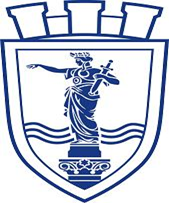 ОБЩИНА РУСЕгр. Русе, пл. Свобода 6, Телефон:  00359 82 881 710 , факс: 00359 82 834 413, www.ruse-bg.eu, mayor@ruse-bg.eu Профил на купувача: http://http://ruse-bg.eu/bg/displayzop/586/387/index.html В съответствие с разпоредбите на Закона за обществените поръчки Обособена позиция 2 еВ съответствие с разпоредбите на Закона за обществените поръчки Обособена позиция 2 еВ съответствие с разпоредбите на Закона за обществените поръчки Обособена позиция 2 еВ съответствие с разпоредбите на Закона за обществените поръчки Обособена позиция 2 епредназначена за изпълнение от специализирани предприятия или кооперации на хора спредназначена за изпълнение от специализирани предприятия или кооперации на хора спредназначена за изпълнение от специализирани предприятия или кооперации на хора спредназначена за изпълнение от специализирани предприятия или кооперации на хора сувреждания, тъй като обекта попада в обхвата на Стоките и услугите по чл.12, ал.1, т.1 от увреждания, тъй като обекта попада в обхвата на Стоките и услугите по чл.12, ал.1, т.1 от увреждания, тъй като обекта попада в обхвата на Стоките и услугите по чл.12, ал.1, т.1 от увреждания, тъй като обекта попада в обхвата на Стоките и услугите по чл.12, ал.1, т.1 от ЗОП, приет с Решение № 591/18.07.2016 г. на Министерски съвет, обн. в ДВ, бр.67, от датаЗОП, приет с Решение № 591/18.07.2016 г. на Министерски съвет, обн. в ДВ, бр.67, от датаЗОП, приет с Решение № 591/18.07.2016 г. на Министерски съвет, обн. в ДВ, бр.67, от датаЗОП, приет с Решение № 591/18.07.2016 г. на Министерски съвет, обн. в ДВ, бр.67, от дата26.08.2016 г. Тези лица /специализирани предприятия или кооперации на хора с увреждания/26.08.2016 г. Тези лица /специализирани предприятия или кооперации на хора с увреждания/26.08.2016 г. Тези лица /специализирани предприятия или кооперации на хора с увреждания/26.08.2016 г. Тези лица /специализирани предприятия или кооперации на хора с увреждания/трябва да отговарят на условията в чл.12, ал.5 и ал.6 от ЗОП.трябва да отговарят на условията в чл.12, ал.5 и ал.6 от ЗОП.За обособена позиция 2 могат да участват и други заинтересовани лица, но офертите им сеЗа обособена позиция 2 могат да участват и други заинтересовани лица, но офертите им сеЗа обособена позиция 2 могат да участват и други заинтересовани лица, но офертите им сеЗа обособена позиция 2 могат да участват и други заинтересовани лица, но офертите им серазглеждат само ако няма допуснати оферти на лица, регистрирани като специализираниразглеждат само ако няма допуснати оферти на лица, регистрирани като специализираниразглеждат само ако няма допуснати оферти на лица, регистрирани като специализираниразглеждат само ако няма допуснати оферти на лица, регистрирани като специализиранипредприятия или кооперации на хора с увреждания.Ориентировъчна стойност на поръчката:Ориентировъчна стойност на поръчката:Ориентировъчна стойност на поръчката:Ориентировъчна стойност на поръчката:Общо609 500лв. с ДДСлв. с ДДСпо Обособена позиция №188 000лв. с ДДСпо Обособена позиция №225 500лв. с ДДСпо Обособена позиция №2496 000лв. с ДДСДата ________/ _________ / ______Име и фамилия__________________________Подпис__________________________№ по редН А И М Е Н О В А Н И ЕМяркаБройЕдинична цена в лв.  без ДДСОбща стойност в лв. без ДДС1Трудова книжкабр.882Перфоратор - за 12 листабр.573Перфоратор - за 30 листабр.784Перфоратор - за 40 листабр.785Перфоратор - за 60 листабр.266Ножица -среднабр.1237Ножица - голямабр.1128Нож макетен голямбр.879Нож макетен малъкбр.5710Телбод - машинкабр.14711Телбод - машинкабр.11412Антителбодбр.11813Настолен калкулаторбр.6614Калкулатор с ролкабр.1015Поставка за бюро -цветна пластмасабр.6216Поставка за бюро -цветна пластмасабр.6717Танпонно мастило за печатбр.10918Мокрителбр.1619Спирали за подвързване    25 бр./оп.оп.2020Спирали за подвързване    25 бр./оп.бр.2021Спирали за подвързване    25 бр./оп.бр.2122Спирали за подвързване    10 бр./оп.бр.2023Кориици за подвързване , цветни, 10 бр./оп.оп.2224Шина за подвързване,           10 бр./оп.оп.2025Шина за подвързване,           10 бр./оп.оп.2026Телчета за телбод,            1000 бр./оп.оп.105427Телчета за телбод,            1000 бр./оп.оп.20228Джоб двустранен 50 бр./оп.оп.89329Визитник бр.330Тушовебр.731Аудио касетибр.20032Пинове за коркова дъска-микс.цветовеоп.19333Линия - 30смбр.9534Линия - 40смбр.6235Линия - 50смбр.3936Мащабна линиябр.537Куб офсетов - бялбр.56638Куб различни цветове /в кутия/куб15539Самозалепващи листчетакуб86740Хартиено кубче - цветнокуб16841Лепило течно в тубабр.21242Лепило сухо бр.80243Лепило сухо бр.48844Лепило канцеларско, универсалнобр.21945Самозалепваща  лента 19/33, 4 бр./оп.оп.47146Самозалепваща лента 15/64бр.22747Самозалепваща лента19/66бр.26948Самозалепваща лента 50/66бр.40349Двойнозалепваща лента  19 мм/10 мбр.29350Двойно залепваща лента 48 мм/25 мбр.5051Паус А4 на листи 100 л./оп.оп.1052Паус А3 на листи 100 л./оп.оп.553Паус на рулорула554Ламинати размер 100 бр./оп.оп.3255Ламинати размер 100 бр./оп.оп.3256Ламинати размер 100 бр./оп.оп.4457Ламинати размер 100 бр./оп.оп.3158Тетрадка 60л. м.ф. / м.к./бр.36459Тетрадка 80л. м.ф. / м.к./бр.33760Тетрадка 60л. г.ф. / м.к./бр.58261Тетрадка 80л. г.ф. / м.к./бр.27062Тетрадка 80л. м.ф. / спирала/бр.7363Тетрадка 80л. м.ф. / тв. корици/бр.30764Тетрадка 100л. м.ф. / тв. корици/бр.11265Тетрадка 80л. г.ф. / тв. корици/бр.25966Тетрадка 100л. г.ф. / тв. корици/бр.25367Тетрадка 200л. г.ф. / тв. корици/бр.6268Азбучник с твърда подвързиябр.1869Удължител за папки х 25 бр.в опак.оп.18570Щипки за документи -12бр. в оп.оп.1971Висящи баджовебр.36572Лента за висящи баджовебр.43573Ластицикут.4674Канап  -  40 м.бр.2575Кърпи за почистване за офис техн.бр.6776Подложкибр.7277Кабарикутия15678Чанта за документибр.4079Чанта за документибр.4380Дискети 3,14", 1,44 МВкутия11581CD-R  с кутийки, 700 МВ, 80 мин.бр.204082CD-RW  с кутийки, 700 МВ, 80 мин.бр.99083CD-RW, 700 МВ, 80 мин.шпиндел10684DVD±R с кутийка, 4,7 GBбр.105085DVD±R , 4,7 GBшпиндел10786DVD±RW с кутийка, 4,7 GBбр.12287DVD±R DL с кутийка, 8,5 GBбр.14088Плик хартия за CD и DVDбр.136589Кош метален - мрежабр.1290Монетник791Бележник спиралабр.7292Висящ бадж панел пластмасовбр.28593Тебеширкутии2594Ламинати размер 100 бр./оп.оп.4295Ламинати размер 100 бр./оп.оп.5196Кадастрон на листибр.35297Тампон за печатбр.1798Химикал - Непрозрачно тяло - разл.цветове и капачка с цвета на мастилото бр.622099Химикал - Непрозрачно  и кръгло тяло - разл.цветове и капачка с цвета на мастилото бр.2190100Химикал - Непрозрачно тяло с кръгла форма с клип в различни цветовебр.765101Химикал - Прозрачно тяло - разл.цветове и капачка с цвета на мастилото             бр.1318102Химикал с шнур настоленбр.606103Писалкибр.47104Тънкописец с метално обграден връхбр.519105Перманентен маркер за писане върху фолио-различни цветове с дебелини на писане         4 бр./кт.кт.119106За писане и скициранебр.80107Перманентен маркер за писане върху фолио, гладка повърхност и СDбр.334108Пера за рапидографи 0.25 ммбр.5109Пера за рапидографи 0.35 ммбр.5110Автоматичен молив с фиксиран накрайник и вградена гумабр.407111Графити за автоматичен молив 0,5;0,7; 1.00 мм; HB;B;2Bкутия374112Острилкабр.235113Молив за писане и чертанебр.816114Пластмасови 5 бр./оп.оп.53115Пластмасови 10 бр./оп.оп.51116Пластмасови  10 бр./опоп.36117Керамичен 2 бр./оп.оп.20118Патрон за писалки 6 бр./кутиякутия5119Перманентен маркер бр.410120Перманентен маркер бр.367121Текст маркер с голям резервоар        4 цвята в компл.компл.336122Текст маркер с с възможност за пълнене с пълнител                          бр.370123Гумабр.251124Гумабр.173125Самозалепващ куб 75/75куб703126Самозалепващ куб 38 х 51куб195127Самозалепващи ценови етикети 48 бр./листлисти387128Самозалепващи цветни, прозрачни PVC индекси, 5 цвята, по мин. 40 индекса от цвятлисти748129Коректор -  течен  20 мл.бр.551130Коректор -  лентовбр.909131Коректор писалкабр.121132Копирна хартия А 4 пакет6540133Копирна хартия А 4 пакет74134Копирна хартия А3пакет73135Копирна хартия А 4 пакет201136Копирна хартия-формат А5пакет20137Карирана хартияА 4пакет96138Белова хартия А 4пакет5139Принтерна хартия 240/11/1- 2000л. Бялакашон121140Принтерна хартия 240/11/1- 2000л. Цветнакашон120141Принтерна хартия 240/11/2 - 1000л. Бялакашон123142Принтерна хартия 240/11/2 - 1000л. Цветнакашон122143Принтернахартия 240/11/3- 750 л. бялакашон122144Принтернахартия 240/11/3- 750 л. цветнакашон127145Принтернахартия 240/11/4- .бялакашон10146Принтернахартия 240/11/4- цветнакашон10147Принтернахартия 380/11/1- 2000 л.кашон20148Принтерна хартия 380/11/2 - 1000л.кашон22149Принтерна хартия 150/11/1.2 бялакашон150150Принтерна хартия 380/11/3 - 750 л.кашон20151Блок листи за флипчартоп.10152Цветен копирен картон -формат А4оп.58153Плик обикновен - размер 162/114;      100 бр./оп. - С 6оп.501154Плик обикновен - размер 353/250;         50 бр./оп. оп.377155Плик обикновен - размер  229 / 162; 50 бр./оп. - С 5оп.373156Плик обикновен - размер 220/110;          100 бр./оп. - DLоп.417157Плик- специален -размер 400/280 ;        10 бр./оп. Секретна пощаоп.257158Хоризонтален  разделител -100 бр.в оп.оп.250159Коркови табла 80/120бр.56160Коркови табла 40/60бр.43161Пълнители за химикалибр.440162Индиго А 4  колакола10163Органайзер/моливник/ пъленбр.39164Органайзер/моливник/ празенбр.82165Номераторбр.8166Плик обикновен с размер 324/229 - 50 бр.в опак. - C 4бр.261167Блок за рисуване №4бр.70168Цветна хартия /квилинг/различни цветовебр.716169Фулмастри 12 цвятакомпл.77170Водни бой  12 цвятакутия17171Темперни бои 12 цвятакутия41172Боя за стъклооп.25173Пастели восъчни дебеликутия1174Пастели восъчни  кутия100175Пастеликутия92176Перфоратор с фигурибр.21177Тампон за печат неомастиленбр.10178Цветни моливи 12 цвятакутия100179Дъски за пластелинбр.199180Гланцово блокчебр.45181Пластилиноп.10182Химикал бр.50Общо без ДДС:ОБЩО С ДДС:Дата ________/ _________ / ______Име и фамилия__________________________Подпис__________________________№ по редН А И М Е Н О В А Н И ЕМяркаБройЕдинична цена в лв.  без ДДСОбща стойност в лв. без ДДС1РКО - за валута, химизиранкочан22ПКО - за валута, химизираникочан13Разходен касов ордер в лева, химизиранкоч.234Приходен касов ордер в лева, хинизиранкоч.185Платежно кред.прев.химизиранокочан106Нареждане разписка, химизиранокочан1247Платежно нареждане, вносна бележка за плащане от/към бюджета,химизиранокочан2078Платежно за дир.дебитно инкасо химизиранокочан109Авансов отчеткочан4710Складова разписка, средна, химизиранакочан8811Акт за заприходяване на дълг.активкочан1812Акт за брак за дълг. активкочан2113Акт за брак за кратк. активкочан2714Счетоводна справкакочан4415УП 1кочан3316УП 2кочан4317Образец - 30кочан2118Заповед  - командировкакочан5219Дневник "ЕДСД"кочан2120Пътен лист за лек автомобил с номеркочан12721Кламери никелираникутия48722Кламери никелираникутия88423Папка с машинка А 4 20 бр./оп.оп.47624Папка с ластикбр.16025Папка пластмасова с прозрачно лице А4, 50 бр./оп.оп.53826Папка пластмасова А4 с прозрачно лице  50 бр./оп.оп.8527Папка дело тв. корици 5 бр./оп.оп.116428Папка дело преписка 50 бр./оп.оп.601729Папка джоб 100 бр./оп. с копчеоп.13730Папка джоб 100 бр./оп. мат кристалоп.56931Папка "Клипборд", различни цветовебр.15132Папка клипборд  с капак, разл.цветовебр.9033 Класьор  PVC - А4 бр.153034Класьор PVC - А4бр.44235Папка за картотека -едноцветни, 10 бр./оп.оп.3036Архивен контейнер бр.3837Картонена вертикална поставкабр.1838Хартия за касов апарат, 10 бр./оп.оп.5439Касова книгабр.4640Касова книгабр.541Годишни бележницибр.6042Книга за инструктаж на работниците и служителите по безопастност, хигиена на труда и противопожарна охранабр.4143Класьор банковбр.6544Тефтерчета малкибр.9045Личен картон за отчитане на облеклобр.14546Книга за извънреден трудбр.1147Искане за отпускане на материални ценностикочан8548Искане за материали - 1;6;13;25кочан3049Квитанция, обр. 2020кочан750Форма 76кочан751Молба за отпускакочан6152Адресна карта за записване в хотел обр.1-52бкочан1053Нареждане за масово плащанекочан354Папка джоб 100 бр./оп. Мат кристал  А5оп.6855Термо ролка за касов апарат 10 бр./оп.оп.46256Термо ролка за касов апарат 12 бр./оп.оп.857ПКО нехимизиранкочан5958РКО нехимизиранкочан5459Касова книга за дневните финансови отчети 2/3 А4бр.4860Касова бележка - малка/50л. Химизиранакочан1361Журнал за новоприети децабр.562Книга за регистриране на заразните болестибр.663Книга за контактите с остро заразни болестибр.664Дневник за изключване на електрическото захранване след работно времебр.5065Дневник за входящ контрол на приетите храни и опаковъчни материалибр.7266Дневник за отчитане температурата на хранителните системибр.4767Дневник за личната хигиена на персоналабр.2968Дневник за поддържане на хигиеннотобр.14869Дневник за проведени ДДД мероприятия /дезинсекция и дератизация/бр.1670Дневник за извършен инструктаж и обучение на персонала по добри производствени и хигиенни практикибр.1471Заповедна книгабр.1172Санитарен журналбр.1173Книга на инструктаж по безопастност и здраве при работабр.1074Календари настолнибр.5575Сменен дневник за работабр.576Чанта за документибр.4077Чанта за документибр.3678Стокова разпискакочан3079Товарителницакочан2080Пътни листи за товарен автомобилкочан3081Складов картонбр.5082Основно месечно сведениелист20083Тефтери формат А5бр.3084Книга за имуществатабр.2Общо без ДДС:ОБЩО С ДДС:Дата ________/ _________ / ______Име и фамилия__________________________Подпис__________________________Дата ________/ _________ / ______Име и фамилия__________________________Подпис__________________________Лицата, които представляват участника или кандидата са:Лицата, които са членове на управителни и надзорни органи на участника или кандидата са:Други лица със статут, който им позволява да влияят пряко върху дейността на предприятието по начин, еквивалентен на този, валиден за представляващите го лица, членовете на управителните или надзорните органи са:Дата ________/ _________ / ______Име и фамилия__________________________Подпис__________________________Дата ________/ _________ / ______Име и фамилия__________________________Подпис__________________________